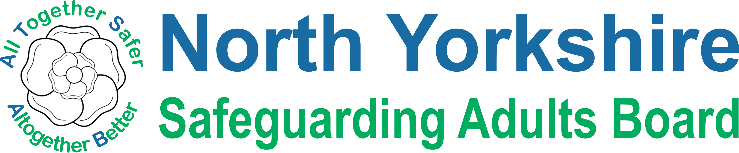 NameAgencyAttendedDeputy PresentNo DeputySue ProctorIndependent ChairXKaren AgarTEWV NHSFTXAnnette AndersonNorth Yorkshire PoliceXRuth Andrews (RA)Trading StandardsXNigel Ayre (NA)Healthwatch North YorkshireXWendy BarkerNHS EnglandXRachel Bowes (RB)NYCC Health and Adult ServicesXPhil Cain (PC)North Yorkshire PoliceXTony Clark (TC)Richmondshire District CouncilXEmma Dixon (ED)NYCC Legal ServicesXOlwen Fisher (OF)NHS SRCCGXJill Foster (JF)Harrogate District NHSFTXMarrianne FranksArmy Welfare ServiceXSheila Hall (SH)NYCC Health and Adult ServicesXJacqui Hourigan (JH)Primary Care Lead – VoY CCGXKathryn Ingold (KI)NYCC Health and Adult ServicesXChris Jones-King (CJK)NYCC Health and Adult ServicesXElizabeth Moody (EM)TEWV NHSFTXMatt O’Connor (MoC)NHS AWCCGXCaroline O’Neill (CO’N)Community First YorkshireXJames Parkes (JP)NYCC Children’s PartnershipXChristine Pearson (CP)NHS SRCCGXSue Peckitt (SP)NHS SRCCGXBeverley Proctor (BP)Independent Care GroupXAmanda Robson (AR)NHS England Yorkshire & HumberXLincoln Sargeant (LS)NYCC Health and Adult ServicesXMichelle Turner (MT)NHS AWCCGXCarrie Wollerton (CW)NHS SRCCGXLouise Wallace (LW)NYCC Health and Adult ServicesXRichard Webb (RW)NYCC Health and Adult ServicesXFran Wright (FW)National Probation ServiceXDawn Day (minute taker)NYCC Health and Adult ServicesAlso in AttendanceNameTrish DouglasAgencyArmy Welfare Service – Item 1ITEM NO.SUBJECT AND DISCUSSIONACTION(S)Item 1Welcome / Introductions / Apologies for AbsenceThe Chair (LW) welcomed everyone to the meeting.Introductions were made and there were no declarations of interest.Apologies were noted from: James Parkes; Christine Pearson; Elizabeth Moody; Wendy Barker; Chris Jones King; Emma Dixon; Matt O’Connor; Jill FosterItem 2Safeguarding issues facing military families and veteransThe chair welcomed Trish Douglas and Marianne Franks from the Army Welfare Service (AWS). Trish Douglas outlined the work carried out by the Army Welfare Service who provide professional and confidential support and advice to soldiers, reservists and their families. The service is independent and confidential, unless personnel are deemed to be compromised. There is a clearly explained consent to share and confidentiality agreement in place.The Intake and Assessment Team (IAT) will receive referrals and forward more complex issues to the Army Welfare Service. The service works with adults and has an outside agency to work with children.Issues could include domestic violence, suicide, child protection, bereavement and relationship assistance and complex medical issues including disability and mental health. The AWS has access to their own rehabilitation units and have a 28 day review. Any child protection concern will be referred to the appropriate local authority.Questions and feedbackJH asked about the Army Foundation College at Harrogate. TD confirmed that a permanent post from AWS community support was currently in progress.PC asked if consideration could be given to a more formal information sharing agreement, particularly where civilian and military police are co- located. This would be useful in attending domestic incidents. The chair felt this was an important operational issue that could be picked up outside the meeting.RW asked what the process would be if someone under the care of the AWS was sectioned under the Mental Health Act and would they be referred to the NHS. TD confirmed that the army had beds in hospitals and would be looked after within the army welfare system. However, if it was a family member they would be referred to the NH. Discussions are ongoing with the NHS to provide services for the DCMH.OF advised that the NHS meet with military services and this is co- ordinated by NHS England.TC asked how safeguarding was communicated within the service. TD confirmed that all AWS officers attend safeguarding courses level 1 and2. The MOD are committed to work with safeguarding and domestic abuse and the NHS will link with service medics as part of the training.The chair thanked the AWS for an interesting presentation and for the engagement from board members.The board felt that we should connect through AWS to families who live in North Yorkshire and bridge the gap in collective knowledge. Conversations have been held previously around connection with military families.Action:An invitation was extended to MF from the AWS to join the NYSAB. DD to send dates and add to circulation.PC and AWS to continue discussions regarding information sharing.DD PCItem 3Minutes of the last meeting dated 20 March 2019The minutes were reviewed and accepted as a true record.On page 6, under item 7 OF gave a verbal update regarding Primary Care Networks (PCN). The review in NHS plans has actively encouraged primary care colleagues to work within networks to provide local services within a group of GPs. This would be to provide support to populations of between 30,000 and 50,000. There are 11 PCNs across North Yorkshire – 4 in Hambleton Richmondshire, 4 in Harrogate, 3 in Scarborough Ryedale. All have appointed a Clinical Director. Applications have been submitted to NHS England and we are waiting approval.Action:SPe to provide an update at the September meeting.SPeItem 4Action LogOutstanding actions were reviewed and updated.2018/4 - this has been superseded by the new website. There is to be a review of the SAR policy alongside the lessons learned policy which will be brought to the SAB in September. A copy of the draft can be obtained from Louise Wallace.2018/11 – information was sent to Sheila Hall by PC.2019/2 – the chair once again reminded those who had not submitted photos to send them to the NYSAB email. This will remain on the log until all photos have been received.2019/5 – completed2019/7 – details of appointments not yet received.2019/8 – completedAction:Those who have not sent in a pen picture, please send to the NYSAB email address.Item 5Report from ExecutiveThe report was noted.SPr confirmed that assurance has been received from the project group that work is on schedule for implementation on 1 October 2019. There will be specific sessions and masterclasses organised for September for partners and the voluntary sector.The One Minute Guide was circulated on 19 June 2019. Thanks was given to Laura Watson for creating and producing the guide which was an excellent piece of work.SPr confirmed that Haydn Rees-Jones was now supporting the Performance and Quality (PAQ) group. Work is being undertaken outside the meeting regarding the difficulty obtaining data and how to avoid duplication. Jo Bielby NYP has confirmed to the group that the NYP system is changing and it should be easier to retrieve data in the future.The first meeting of the Learning and Review Group (LAR) meeting was well attended. An additional session is planned. LW confirmed there are 4 or 5 SARs/LL currently being looked at by the group. One still to be published, one from TEWV is in the early stage. The board asked if the LAR will be looking at lessons learned from Whorlton Hall and for reassurance that this could not happen in North Yorkshire. Colleagues confirmed that concerns have been raised, and both the NHS and local authority commission from the provider who has properties in other areas. CQC ratings are “Good” and no significant concerns identified.OF confirmed that she had received written assurance from all but one partner regarding the issues raised by the Gosport enquiry.The board discussed the need for a review of the Transforming Care policy and the clarity required around the service model and funding mechanism. SPr suggested the board carry out a deep dive to look at LD disability services, access, mortality and transforming care. This would be a broader discussion on the current situation and get a better shared understanding of the issues. A development day could look at a refresh of priorities. Initial proposal to be drafted to take to Executive in August.The Communications and Engagement sub-group held its first meeting and priorities identified. The website has been launched and will be re-launched at the safeguarding conference.The group is considering how to promote safeguarding using the one page guide and how to work more closely with childrens services.The new arrangements for the LSAGs will begin in October. Currently asking for Expressions of Interest for the chairing role. An update will be provided to the NYSAB Executive in August.Item 6Risk RegisterThe Risk Register was noted and reviewed.Risk 1 – OF raised the issue of inconsistency of input from LSAGS. SH will provide more detail as part of Safeguarding Week report for the September NYSAB.Risk 4 & 7 – these are linked in Making Safeguarding Personal. Risk 7 is reducing and OF confirmed that health have sent data. Risk update to be amended.Risk 6 – lack of training update – national standard for safeguarding adults training across health family – health are monitoring against same standard for training.Risk 9b – the implementation for LPS has been moved to October 2020. There has been a re-wording of the risks and the register will be re-circulated with the amendments. SPr asked if board members feel adequately informed on what it means and what the implications are. Guidelines are expected by the end of 2019 with practice guidelines following in 2020.Action:Risk 1 – SH to pull together a report for September NYSAB regarding the inconsistency of input from the LSAGS.SHItem 7DOLs/LPSThe report was noted. OF clarified that the CCG had been represented at the meeting.RW confirmed that HAS will review periodically and have put £1m into additional capacity. Partners are working together to prepare for the new arrangements. There is a commitment to work together and this will be reported to the Bvia the PPDL sub-group. The Board asked for information regarding waiting times and RW confirmed that HAS are satisfied that people are being reviewed and moving between the priority categories appropriately. The chair asked if the board felt sufficiently sighted on the implications and if this was an issue that should be raised with the HWB. RW suggested the Chief Executives Group maybe the forum to raise this. LW will pick this up with Colin Martin chair of the Chief Executives Group. SPr will contact Cllr Michael Harrison, Chair of the HWB.Ed Moses from the Department of Health and Social Care presented at ADASS recently and RW suggested contacting Hilary Paxton to invite her to the September meeting of the NYSAB. Alternatively, TEWV maybe able to provide training for the board.The chair asked the board to note that work was being undertaken and encourage partners to attend LPS planning and scoping meetings.Action:SPr to contact Cllr Harrison to discuss LPS and its implicationsLW to contact Colin Martin regarding the discussion at the NYSAB.RW will contact Hilary Paxton to invite her to the September meeting to discuss LPS.SPr LW RWItem 8NHSE Quarterly UpdateThere was no further update for the board.A letter has been received from the Director of Nursing – Professional and System Development from NHS England to confirm that they will no longer attend the Yorkshire and Humber Safeguarding Boards. The Board recognised the state of flux and reorganisation, but expressed their disappointment with the letter.Action:The chair asked for an annual invitation to the December meeting to be sent to NHSE to enable the board to raise any issues.NHSE to be kept on the distribution list.SH draft a response to the letter from SPr.SHDD SHItem 9LeDeR ProgrammeThe report was noted.OF highlighted that NHSE have funding available at end of the year to address the reviews. There is a separate conversation with NHSE regarding North Yorkshire funding, but no response has been received as yet. The report asked the NYSAB to accept the report as an update on the LeDeR process and support the areas for development as documented.OF confirmed that Craven figures were not within the report as Craven was part of the West Yorkshire LeDeR group. Matt O’Connor will provide a briefing for the board.SPr asked that the relationship with the LAR be maintained and make sure it is sighted on this issue. The chair felt that this reinforced the conversation around a deep-dive workshop on LD.The report was accepted and the board will welcome further updates in due course.Action:Matt O’Connor to provide the NYSB with a briefing note on Craven dataM O’CItem 10Safeguarding WeekSH confirmed planning was ongoing for the conference. Alan Harder will be arranging for 5 out of the 6 workshops to be filmed with a view to them being available on the website. Details of activities planned and further information is available on the website. There is a joint communication from City of York and NYCC and social media activity by City of York. Information is also on Twitter.Item 11Joint meeting with NYSCBThe Board reflected on the key areas discussed at the meeting the previous week, at which representatives of the Community Safety Partnership were also present.SH, JP and EO are looking at the feedback to identify potential joint areas of work which will determine how often meetings are held. This will be circulated to Board chairs for comment before a report to the SAB in September, along with messages/issues arising from Safeguarding Week.Action:Further report to the Board in SeptemberSH/EO/JPItem 12Current issues and future topicThe board discussed current issues and areas that could be explored further.A priority for the forthcoming year is how we learn from feedback from people who use support and their carers. It was acknowledged that this was hard to measure, but it would be useful to try and gauge how people feel. The chair suggested the board firm up its thinking during a Development Session and discuss again how it would want to progress this.CO’N gave feedback on NAVCA and ACRE (Action with Communities in Rural England) the sector body for Rural Community Councils, Community First Yorkshire is the Yorkshire Rural Community Council) who were impressed by our engagement and the involvement between partners.A ½ day development workshop will be arranged for November to focus on LD and Transforming Care and qualitative feedback. Laura Watson will arrange a date for diaries.SH confirmed that CQC would be attending the NYSAB in September.The chair suggested some protected time around LPS and DOLS for the NYSAB in December and the board will decide if further training and a bespoke workshop for members would be useful.Actions:LaW to arrange a date for the ½ day development workshop in November.LaWCalendar of MeetingsCalendar of Meetings11 September, 2:00 – 4:30pm, North Yorkshire Police HQ, Alverton Court, DL6 1BF11 December, 2:00 – 4:30pm, North Yorkshire Police HQ, Alverton Court, DL6 1BF